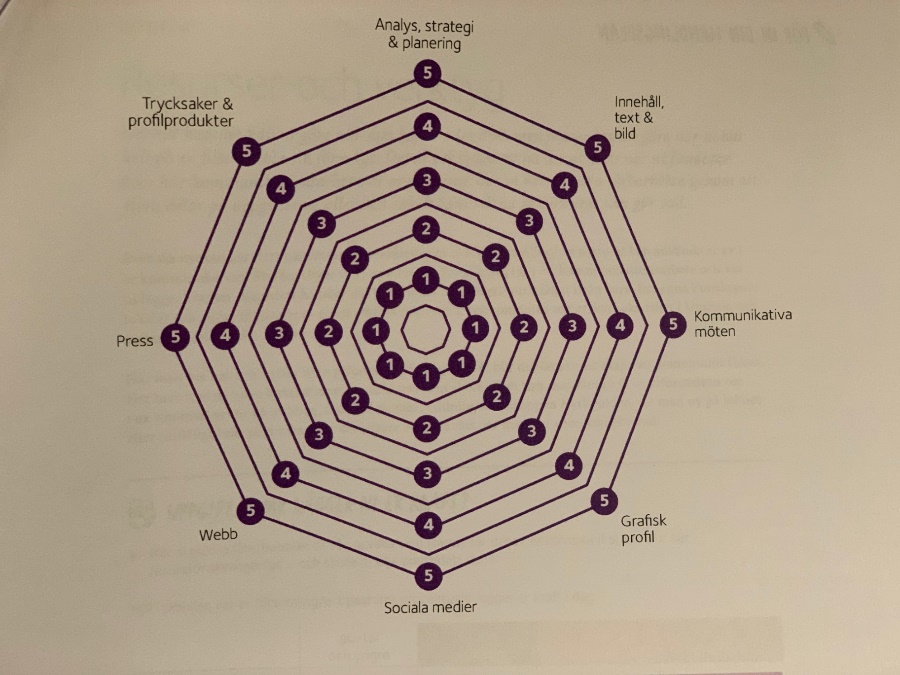 Vurder påstandene under og gi dine poeng
Poeng: Stemmer påstandene?Ikke i det hele tattGanske dårligVerken ellerGanske braVeldig braMÅL, ANALYSE, STRATEGI OG PLANLEGGING: Mål og strategier er grunnlaget for kommunikasjonsarbeidet. Det er planlagt på årsbasis og godt organisert. INNHOLD, TEKST OG BILDE: Kommunikasjonen skildrer det som er viktig for mennesker og gjenspeiler kirkens verdier. Den er preget av tilstedeværelse, åpenhet og håp, og er tilrettelagt for nettet, avisen og sosiale medier.PERSONLIGE MØTER: Menigheten er tilgjengelig, og mennesker som møter menigheten i gudstjenester og aktiviteter blir sett og ønsket velkommen. Kollegene våre er gode ambassadører.GRAFISK PROFIL: Menigheten bruker den grafiske profilen og logoen til Den norske kirke. Det er enkelt for ansatte å bruke den. Det er maler for f.eks brev, plakater og e-signaturer.SOSIALE MEDIER: Menigheten har bevisst valgt hvilke sosiale medier som skal brukes, til hva og hvordan arbeidet er bemannet. Menigheten deler også innlegg og bruker # som kommer fra andre deler av kirken.WEB OG DIGITAL: Menighetens kalender er oppdatert, det er lett å bestille dåp og via søkemotorer komme i kontakt, finne støtte, ledige stillinger og aktiviteter.PRESSE: Det er en tydelig kontaktperson for media og en plan for oppslag i løpet av året. Krisekommunikasjonsplanen er kjent for alle ansatte.TRYKKSAKER OG PROFILPRODUKTER: Menigheten tilpasser tekst og bilder til brosjyrer, menighetsblader og plakater der det er behov, og har en plan for oppdatering. Profilprodukter som penner og reflekser følger den grafiske profilen.